【人口構造の変化】（大阪市）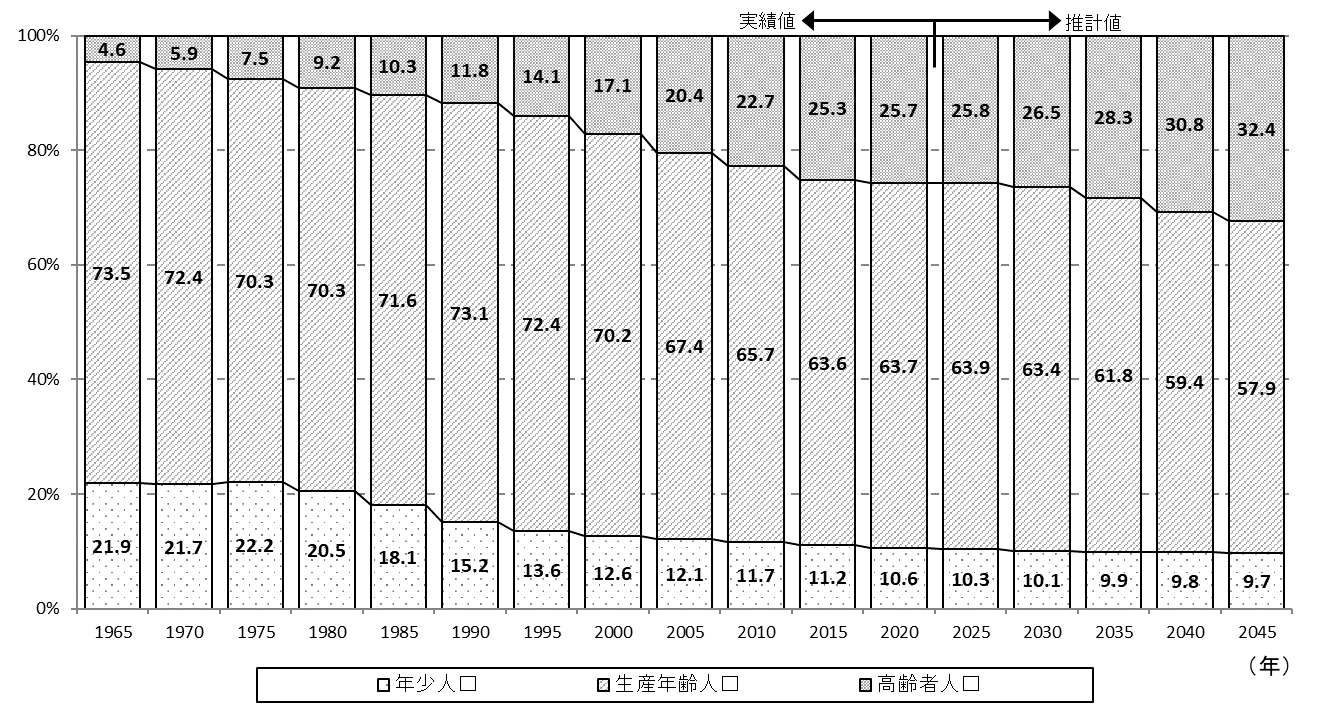 出典：大阪市人口ビジョン令和2年3月更新（ 注 ）年少人口：0～14歳、生産年齢人口：15～64歳、高齢者人口：65歳以上（資料）総務省「国勢調査」、大阪市「大阪市の将来推計人口（令和元年度）」2020年の人口は、大阪市の推計人口（令和2年10月1日現在）を反映【GDPの全国シェア（名目）】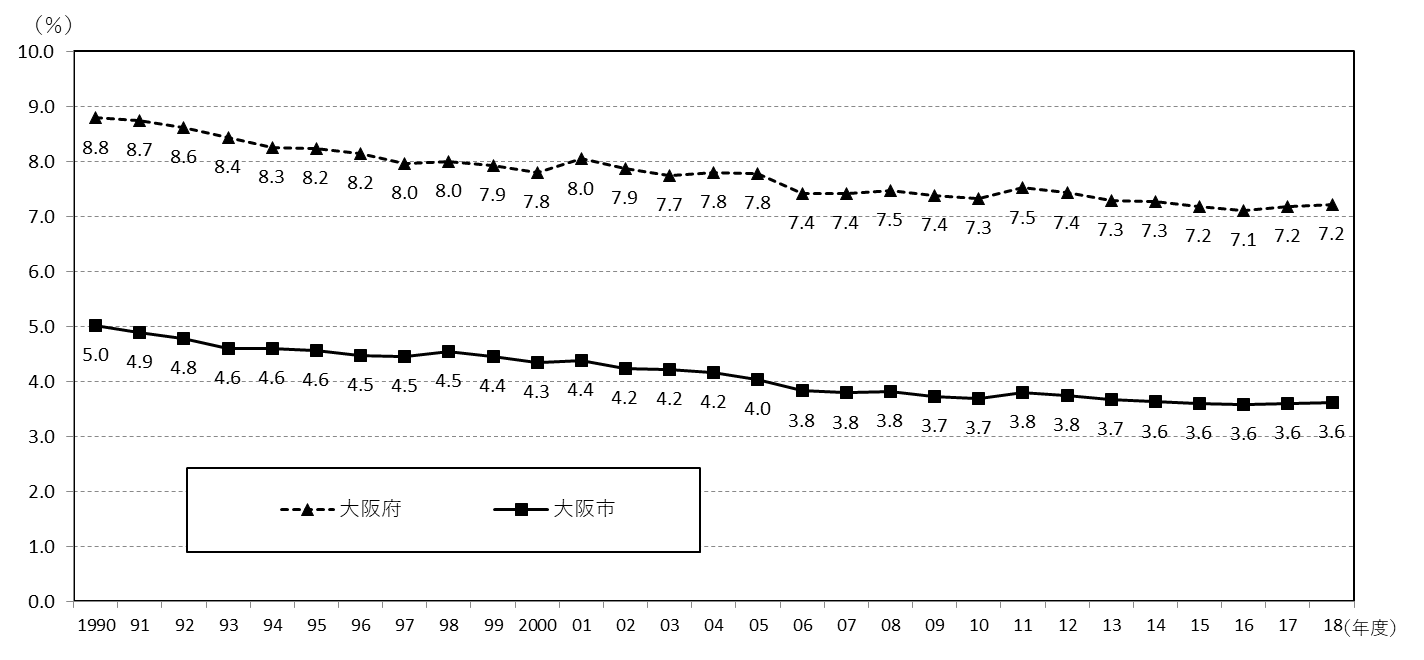 （資料）内閣府「国民経済計算」「県民経済計算」※2006年度以降の市内総生産（大阪市）は、大阪市「平成30年度 大阪市民経済計算」を反映